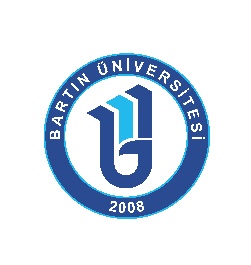 ÖzetÖdevin İçeriği (Ödevin içeriği kısmını silip konunuza uygun bir başlık atın)Konunun Ulusal ve Uluslararası Etkileri (bu kısımda konunuz ne ise o konunun ülke siyasetine ve dünya siyasetine etkilerini anlatacağınız bir başlık koymalısınız. Örneğin Kapitalizm konusu için ‘Kapitalizmin Dünya Siyasetine Etkileri’)Sonuç (Grubun konuyla ilgili değerlendirmesi)Kaynakça (Ödevi hazırlarken yararlandığınız metinlileri kaynakça kısmında belirtin)(Konuyla ilgili araştırma yaparken https://akademik.yok.gov.tr/AkademikArama/ adresini kullanabilirsiniz. Arama yapmak istediğiniz kelimeyi ilgili sayfadaki arama motoruna girip arama yapabilir konunuzla ilgili yazılmış makalelere kitap ve tezlere sunulan bildirilere ve varsa projelere ulaşabilirsiniz.)Not: Gruplar tartışma konusu ile ilgili 3 sayfalık (kapak sayfası hariç) yazılı bir ödev hazırlayacaklardır. Ödevde kapak sayfasına; konu ve ödevi hazırlayan öğrencilerin adı alfabetik sıraya göre yazılacaktır. Ödev istenilen yazı karakteri 12 punto olarak yazılacaktır. Ödevde özet, ödev konusu ile ilgili açıklama, ülkelere veya ülkelerarası ilişkilere etki düzeyi ile sonuç bölümünde gurubun konuya ilişkin kendi değerlendirmesi yer alacaktır. Ödevler sunu yapılacak gün öğretim üyesine teslim edilecektir. Yazılı ödev ve tartışmadan alınan puanlar dönem sonu not ortalamasına net 10 puan katkı sağlayacaktır.KARŞILAŞTIRMALI KAMU YÖNETİMİ TARTIŞMA KONULARI-2019 (NÖ)KARŞILAŞTIRMALI KAMU YÖNETİMİ TARTIŞMA KONULARI-2019 (İÖ)ÜlkeTartışılan KonuÖğrenciler Ödev Notu*İngiltereKapitalizm08 Ekim 2019Serpil YerlikayaDilek BozkurtElif KayaMahinur AlkoçBartu BakırtaşMeryem TuncerTahir KubaşıkABDBirleşmiş Milletler15 Ekim 2019Arslan HallyevAslı KaraBurak KerimoğluBurhan DoğanBuse ÇılgınTuğçe Selen TığEmine ÖztürkEmine TürkyılmazFransaLaiklik ve Sekülerlik22 Ekim 2019Canol Berat KaplanDilara AdıgüzelEda YılmazElif Gizem SevgiEmirhan AcarSinan ÇakmakTurgay KaraAlmanyaAvrupa Birliği05 Kasım 2019Seda Nur ÖzdalHilal ArslanHazal KeskinMünir Mert SarıMerve UygunTuğba KızılaslanMelis İlbaşBirsen AsmaSinem EsenJaponyaNükleer Enerji26 Kasım 2019Alisher HaltorayevDurmuşcan VayEmine Ezgi AvanaşFatih AkdoğanMelis DoğanOnurcan YolcuoğluTaha Yasain ŞahinYaşar ÜnalRusyaMarksizm03 Aralık 2019Akmyrat BeglievDilara ZenginTuvana TağrıkuluElif BilgiçÖzkan AvcıYağmur ÖztürkOğuzhan ÇınarÇinŞangay İşbirliği Teşkilatı ve Yeni Dünya Düzeni10 Aralık 2019Eren GümüşEren TatlısözEzgi SarıFatma KurnazarslanFuat ŞahinUmut TokgözOnur KaleÖmer Faruk BilmezİranŞiilik17 Aralık 2019    Gizem ŞahinGizem Yılmaz Gökhan VarolHakan ÇobanHalit ÜnalHasan ÖzdemirNeriman GöktaşİsrailSiyonizm24 Aralık 2019Hüseyin Budakİbrahin Efkan Algenİrem Yazıcıgirginİsmail Hakkı DurnaMertcan YolcuMerve GöçenMuhammet Akif AyaşMücahid KılınçÜlkeTartışılan KonuÖğrenciler Ödev Notu*İngiltereKapitalizm08 Ekim 2019Tayyip KayaOğuzhan TalayAli Can ÖzcanAhmet AyŞevval ÖzcanAhmet Şahin YusufoğluMerve ÇalışkanABDBirleşmiş Milletler15 Ekim 2019   Cemalettin Keleş Muhammed Ali Kurtarmış Erhan DinçerSelçuk BalcıBurak BenekLeyla Koç Rukiye BekdemirFransaLaiklik ve Sekülerlik22 Ekim 2019Eda Nur UstaOğuzhan ÜnerHacer DemirCan Burak TunçSeyide ÇeperMustafa BayramSüleymen TüzünBüşra AltındağAlmanyaAvrupa Birliği05 Kasım 2019Sedanur TörerMervenur ErgünSinem ÖngerDeniz Gökçe UmutEmre Berk GöktenYalçın KoçErhan AkmazJaponyaNükleer Enerji26 Kasım 2019Oğuzhan ErkalEmirhan KayıkçıSamet ÇetinSoner YıldızEmine ÖztürkDilek Deligözİrem SaçmaözüRusyaMarksizm03 Aralık 2019Abdulsamet ÇetinEmre ŞentürkMuhammed SavaşElif Özmerd Hikmet GündüzGökhun AltanHüseyin KontbayÇinŞangay İşbirliği Teşkilatı ve Yeni Dünya Düzeni10 Aralık 2019Muhammed Enes ÇiftçiMustafa Serhat DikmenMeltem TüreyiciZeki Hamza TaştanOnur FıratFatma GünarslanİranŞiilik17 Aralık 2019Şule YavuzTacettin ÇiçekEmre AdıyamanBeyza Nur AygülBurcu MemişAyşegül YıldırımİsrailSiyonizm24 Aralık 2019Cansu CanSümeyye AkkayaEylem TuranMehmet DinçBatuhan VurgunEsra Nur AcarYasin Emre Varlık